Likuma "Par nekustamā īpašuma atsavināšanu sabiedrības vajadzībām - valsts galvenā autoceļa projekta „E67/A7 Ķekavas apvedceļš” īstenošanai" 1. pielikumsNekustamā īpašuma "Ozolsalas" Ķekavas pagastā, Ķekavas novadā, sastāvā esošā zemes gabala (kadastra apzīmējums 8070 007 0817) daļas robežu shēma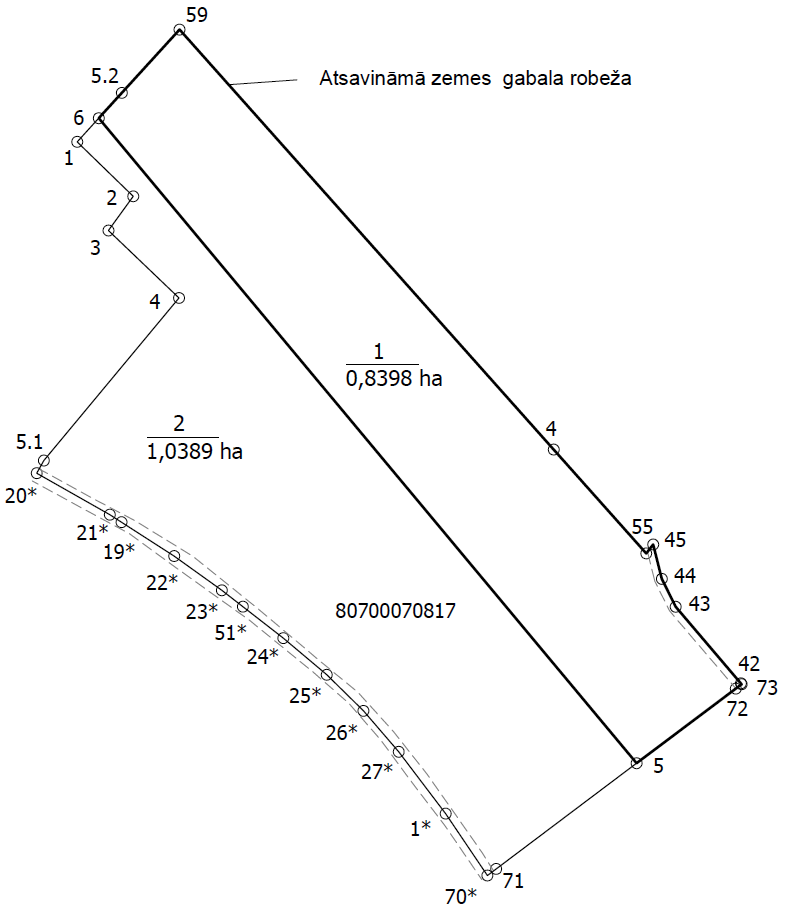 Atsavināmais zemes gabals 0,8398 haIesniedzējs: satiksmes ministrs					U.AugulisVīza: valsts sekretārs						K.Ozoliņš